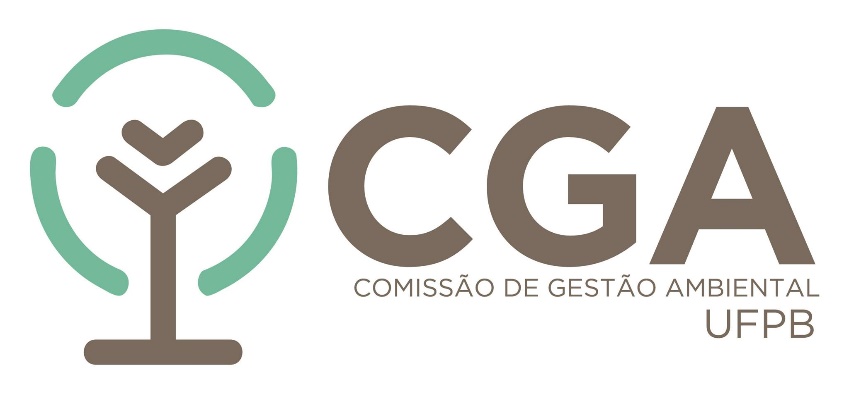 UNIVERSIDADE FEDERAL DA PARAÍBARESULTADO DA SELEÇÃO DE BOLSISTASA Comissão de Gestão Ambiental (CGA) da UFPB torna público o resultado do Edital nº 001/2018 para seleção de bolsistas.Os bolsistas selecionados e voluntários devem procurar a CGA na segunda-feira (dia 23) para apresentarem a documentação.ÁREA: COMPOSTAGEMÁREA: RESÍDUOS DE SERVIÇO DA SAÚDEÁREA: RESÍDUOS ESPECIAISÁREA: COLETA SELETIVAÁREA: RESÍDUOS QUÍMICOSÁREA: RESTAURAÇÃO FLORESTALÁREA: INFORMÁTICAÁREA: USO E OCUPAÇÃOJoão Pessoa, 20 de abril de 2017.Joácio de Araújo Morais JúniorPresidente da CGACandidatoClassificaçãoSituaçãoJoão Paulo Rodrigues1ºBolsistaLaísa Thayse Gomes2ºBolsistaElayne Cristina3ºVoluntáriaCarlos Adilson Alves4ºVoluntárioIsrael Vilar Viana5ºVoluntárioYago de Andrade Alves6ºVoluntárioCandidatoClassificaçãoSituaçãoRenato Caldas Lins Neto1ºBolsistaCandidatoClassificaçãoSituaçãoAnderson da Silva Fragoso1ºBolsistaCandidatoClassificaçãoSituaçãoVictor Carlos de Lima Arruda1ºBolsistaDallysson Vinicius Barros2ºBolsistaMaria Juliana Lima3ºVoluntáriaGracielle Maria Figueiredo Alves4ºVoluntáriaJosé Gustavo da Silva Araújo5ºVoluntárioOrlando Matheus de Lima6ºVoluntárioCandidatoClassificaçãoSituaçãoLorena Skarlat da Silva Camilo1ºBolsistaJonhanderson Cavalcante2ºBolsistaTalita Araújo Dias3ºVoluntáriaElda Karoline Videres4ºVoluntáriaMaria Luísa Palitot5ºVoluntáriaZildomar Aranha de Carvalho Filho6ºVoluntárioKaiq Miranda de Andrade7ºVoluntárioCandidatoClassificaçãoSituaçãoFidelis Gonçalves Palmeira 1ºBolsistaGuilherme M. V. Montfort 2ºBolsistaGabriela Freitas Correia3ºVoluntáriaJefferson Alisson Gomes4ºVoluntárioClara Leal Dantas 5ºVoluntáriaCandidatoClassificaçãoSituaçãoJasom Israel Rocha Santos1ºBolsistaJosé Eugênio2ºVoluntárioRebecca Rebouças Ribeiro3ºVoluntáriaCandidatoClassificaçãoSituaçãoDeborah Lopes Correia Lima1ºBolsistaGlauce Lene Rufino Chaves2ºVoluntáriaJosé Inácio Medeiros Marinho3ºVoluntário